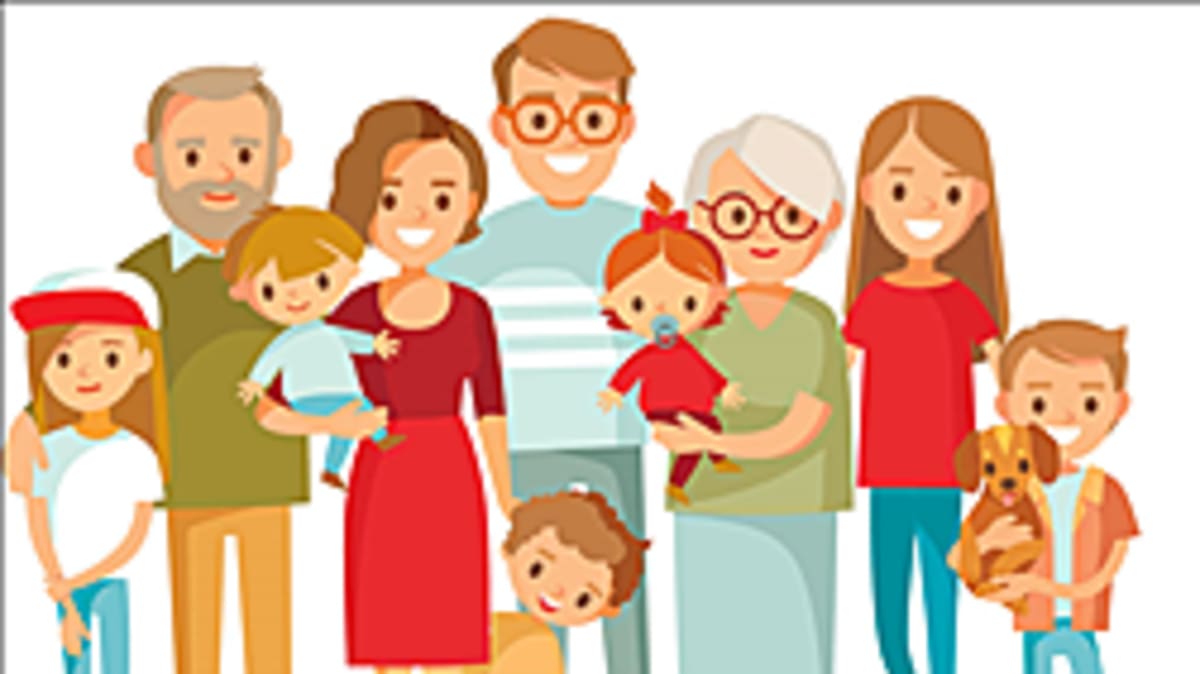 Лекторий для родителей по теме:«Дисциплина»Детям не только нужен порядок и правила поведения, они хотят и ждут их! Это делает их жизнь понятной и предсказуемой, создает чувство безопасности. Возникает вопрос: если ребята чувствуют себя более защищенными в условиях заведенного порядка и определенных правил поведения, то почему они норовят эти порядок и правила нарушить? Почему на это постоянно жалуются родители,учителя?Дети восстают не против самих правил, а против способов их «внедрения»(согласитесь, само это привычное для слуха слово указывает на силовые методы).Как же найти пути к бесконфликтной дисциплине ребенка?Есть шесть правил, которые помогают наладить и поддерживать всемье бесконфликтную дисциплину.Первое правило: Ограничения, требования, запреты обязательно должны быть вжизни каждого ребенка.Это особенно полезно помнить тем родителям, которые стремятся, как можноменьше огорчать детей и избегать конфликтов с ними. В этих случаях дети растутэгоистами, не приученными к порядку, не умеющими себя ограничивать. В школе,на работе, в любой компании им уже никто не хочет потакать. Со своимизавышенными требованиями к окружающим и неспособностью идти навстречудругим, они остаются в одиночестве, часто встречают насмешки и дажеотвержение. Да и в старости такие «вечно уступчивые» родители частооказываются одинокими и заброшенными.Правило второе: Ограничений, требований, запретов не должно быть слишкоммного и они должны быть гибкими.Это правило предостерегает от другой крайности – когда родители считают чтопобеждать ребенка, ломать его сопротивление необходимо. По принципу: «Дашьему волю, так он и на шею сядет; будет делать что хочет». Тут они показываютсомнительный пример поведения «всегда добиваться того, что ты хочешь, несчитаясь с желаниями другого». Ведь дети очень чувствительны к манерамродителей и с раннего детства им подражают. Так что в семьях, где применяютсяавторитарные, силовые методы, дети быстро учатся делать то же. Они как бывозвращают взрослым преподанный урок, и тогда «коса находит на камень».Когда родитель выполнения своего желания требует от ребенка мягко, нонастойчиво, часто сопровождая объяснениями, с которыми тот, в конце концов,соглашается. И если такой нажим – постоянная тактика родителя, с помощьюкоторой они всегда добиваются своего, то ребенок усваивает убеждение: «Моиличные интересы (желания, потребности) не в счет, все равно придется делать то,что хотят или требуют родители».В некоторых семьях это продолжается годами, и дети постоянно оказываютсяпобежденными. Как правило, они растут либо агрессивными, либо чрезмернопассивными. Но в обоих случаях у них накапливается озлобление и обида, ихотношения с родителями нельзя назвать близкими и доверительными.Оба правила взятые вместе, предполагают особое чувство меры, особую мудростьродителя в решении вопросов о «можно», «следует» и «нельзя».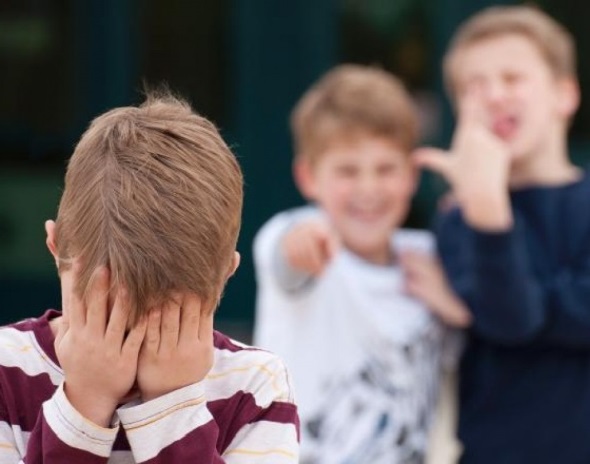 Найти золотую середину междупопустительским и авторитарным    стилями нам помогает образчетырех цветовых зон поведенияребенка: зеленой, желтой,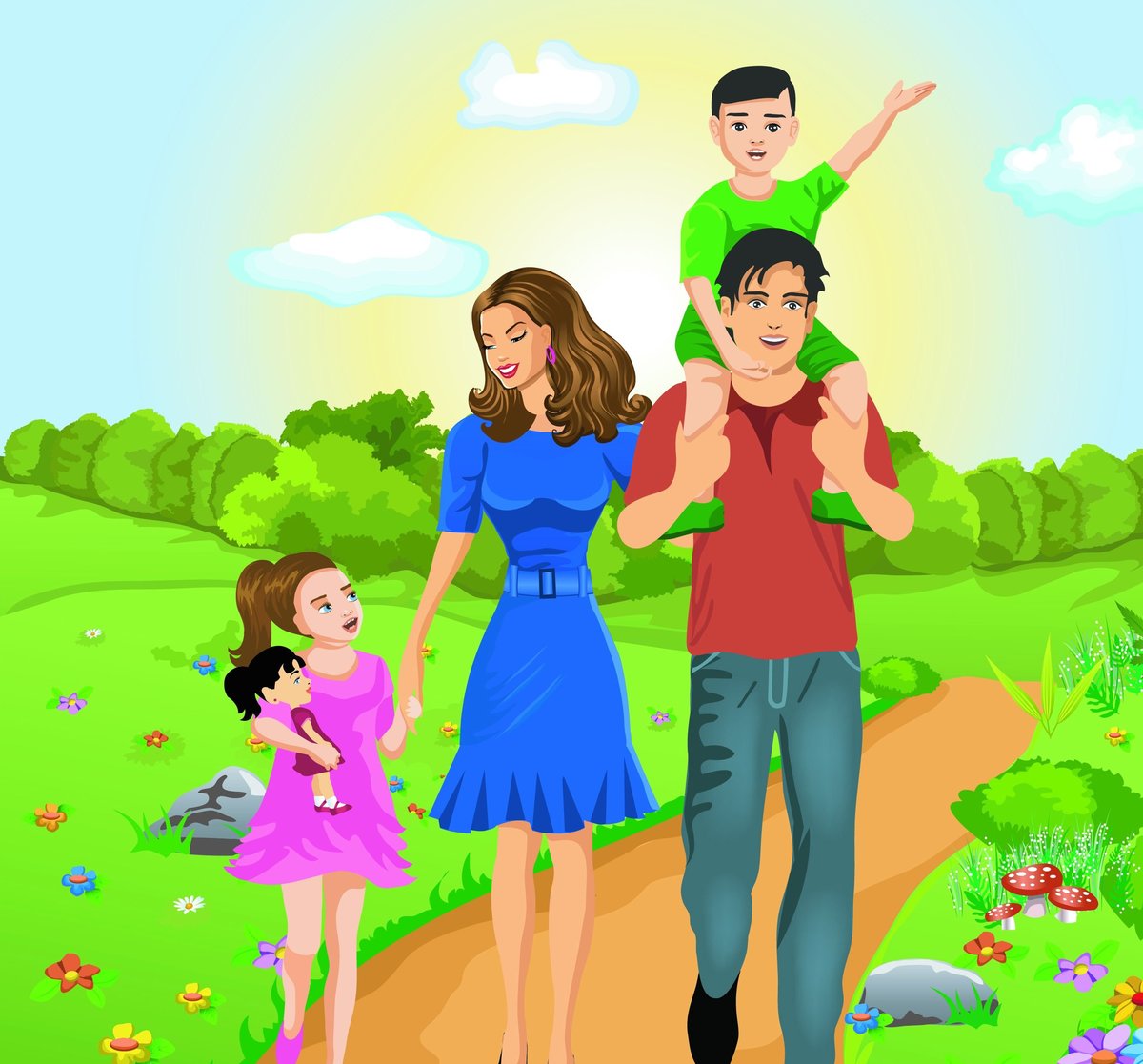 оранжевой и красной (идея зонпринадлежит одномуамериканскому психологу).Зеленая зона – то, что разрешаетсяребенку по его собственномуусмотрению или желанию.Например, в какие игрушки играть, какие свои игрушки отдать друзьям, в какойкружок записаться, с кем играть и дружить…Желтая зона – действия, в которых ребенку предоставляется относительнаясвобода. Например, можно сесть за уроки, когда хочешь, но закончить работу к 8часам вечера; можно гулять, но только в своем дворе.В этой зоне ребенок приучается к внутренней дисциплине и бесконфликтнойпринятие ребенком требований и ограничений должны быть предметом особеннойродительской заботы. Постарайтесь в каждом случае спокойно (но коротко!)объяснить, чем вызвано ваше требование. При этом обязательно подчеркните, чтоименно остается ребенку, для его свободного выбора. Когда дети чувствуютуважение к их чувству свободы и самостоятельности, они легче принимаютродительские ограничения.Оранжевая зона действия – ребенка, которые, в общем, нами не приветствуются, нов виду особых обстоятельств сейчас допускаются. Например, малыш напуганстрашным сном, и мать берет его в свою кровать, пока он не успокоится. Не стоит бояться подобных исключений, если они действительно редки и оправданы. Детибывают очень благодарны родителям, за готовность пойти навстречу их особеннойпросьбе. Тогда они даже больше готовы соблюдать правила в обычных ситуациях.Красная зона – действия, не приемлемые ни при каких обстоятельствах. Нельзябить, щипать или кусать маму, играть с огнем, ломать вещи, обижать маленьких…Список этот взрослеет вместе с ребенком и подводит его к серьезным моральнымнормам и социальным запретам.Правило третье: Родительские требования не должны вступать в явноепротиворечие с важнейшими потребностями ребенка.Начиная лет с десяти-одиннадцати ребятам становится особенно важно общатьсясо сверстниками. Ребята часто перестают слушаться родителей и последствия этогомогут быть опасными. Чтобы избежать осложнений, родителям стоит бытьособенно осторожными в запретах «не дружить», «не ходить», «не надевать», «неучаствовать».Подростковая мода подобна ветрянке – многие ребята её подхватывают ипереносят в более или менее серьёзной форме, а через пару лет сами жеулыбаются, оглядываясь назад. Но если в это время родители вошли в затяжнойконфликт со своим сыном или дочерью, согласия со своими мнениями они недобьются, а контакт и доверие могут потерять окончательно.Что же остается на долю родителей, кроме терпения и принятия неизбежности«ветрянки»? Нам необходимо оставаться носителями и проводниками болееобщих, непреходящих ценностей: честности, трудолюбия, благородства, уваженияк личности другого. Заметьте, что многие из этих ценностей можно и обсуждать свзрослеющим ребёнком, и реализовать во взаимоотношениях с ним, а это – самыйглавный дар, который он в глубине души ищет и надеется получить.Правило четвертое: Ограничения, требования,запреты должны быть согласованы взрослыми междусобой.Когда мама говорит одно, папа другое, а бабушка –третье, ребёнку невозможно усвоить правила,привыкнуть к дисциплине. Он привык добиватьсясвоего, «раскалывая» ряды взрослых. Отношения между взрослыми членами семьиот этого не становятся лучше.Разногласия взрослым необходимо обсуждать без ребёнка. Не менее важнапоследовательность в соблюдении правил. Если ваш ребёнок два дня подрядложился в 10 часов вечера вместо 9, то на третий день вам трудно будет уложитьего вовремя, он резонно возразит, что вчера и позавчера вы ему «разрешали».Стоит помнить, что дети постоянно испытывают наши требования «на прочность»и принимают, как правило, только то, что не поддается расшатыванию. Иначеприучаются настаивать, ныть, вымогать.Правило пятое: Тон, в котором сообщается требование или запрет, должен бытьскорее дружественно-разъяснительным, чем повелительным.Любой запрет желаемого для ребенка труден, а если он произносится сердитым илвластным тоном, то становится трудным вдвойне.И на вопрос «Почему нельзя?», не стоит отвечать «Потому, что я так сказал», «Ятак велю», «Нельзя и всё!» Нужно коротко пояснить: «Уже поздно», «Этоопасно»…Объяснение должно быть коротким и повторяться один раз. Если ребёнок сноваспрашивает: «Почему?», то это не потому, что он вас не понял, а потому, что емутрудно побороть своё желание. Здесь поможет активное слушание.Активно слушать ребёнка – значит «возвращать» ему в беседе то, что он поведал,при этом обозначив его чувство. Такое буквальное сочувствие родителяпроизводит на ребёнка совершенно особое впечатление.Важные особенности беседы по способу активного слушания:Во-первых, очень важно чтобы ваши и ребёнка глаза находились на одном уровне,так как ваше положение по отношению к нему и ваша поза – первые и самыесильные сигналы о том, насколько вы готовы его слушать и услышать.Во-вторых, если вы беседуете с расстроенным или огорченным ребёнком, неследует задавать ему вопросы. Желательно, чтобы ваши ответы звучали вутвердительной форме, так как фраза оформленная как вопрос, не отражаетсочувствия.Часто на вопрос «Что случилось?» огорченный ребёнок отвечает «Ничего!», а есливы скажете «Что-то случилось…», то ребёнку бывает легче начать рассказывать отом, что случилось.В-третьих, очень важно в беседе «держать паузу». Не забивайте его своимисоображениями и замечаниями. Пауза помогает ребёнку разобраться в своёмпереживании и одновременно полнее почувствовать, что вы рядом. Если глазаребёнка смотрят не на вас, а в сторону «внутрь» и «вдаль», то продолжайтемолчать – в нём происходит сейчас очень важная и нужная внутренняя работа.В-четвертых, в вашем ответе также иногда полезно повторить, что, как вы поняли,случилось с ребёнком, а потом обозначить его чувство.Иногда у родителей возникает опасение, что ребёнок воспримет повторение егослов как передразнивание. Этого можно избежать, если использовать другие словас тем же смыслом. Практика показывает, что если вы даже и используете те жесамые фразы, но при этом точно угадываете переживания ребёнка, он, как правило,не замечает ничего необычного, и беседа успешно продолжается.Если вы не совсем точно угадали случившееся событие или чувство ребёнка, несмущайтесь, в следующей фразе он вас поправит. Будьте внимательны к егопоправке и покажите, что вы её приняли.Три результата активного слушания:1. Исчезает или, по крайней мере, сильно ослабевает отрицательное переживаниеребёнка.2. Ребёнок, убедившись, что взрослый готов его слушать, начинает рассказывать осебе всё больше.3. Ребёнок, при активном слушании, сам продвигается в решении своей проблемы.Приказы же и «Ты – сообщения» усугубляют сопротивление ребёнка.Предложение, в котором вы говорите о правиле, лучше строить в безличной форме.Например, стоит сказать: «Спичками не играют» вместо «Не смей игратьспичками!», «Конфеты едят после обеда» вместо «Сейчас же положи конфетуназад!», «Хвост у кошки не для того, чтобы за него тянули» вместо «Перестаньмучить кошку!»И последнее шестое правило поддержания дисциплины: Наказывать ребёнкалучше, лишая его хорошего, чем делая ему плохое.Правда, здесь нужно иметь запас больших и маленьких семейных праздников,семейных дел, традиций (любимые пироги, которые по выходным печет мама,поездки на рыбалку с папой, совместные прогулки).И отменять их, только если случился проступок, действительно ощутимый, и вы насамом деле расстроены. Однако не угрожайте их отменой по мелочам.